K U P N Í S M L O U V AČlánek 1Smluvní stranyZřizovatel:Kraj Vysočina(dále jen kupující)Prodávající:zapsán v obchodním rejstříku u Krajského soudu v Brně, oddíl C, vložka 61380(dále jen prodávající)Smluvní strany se dohodly, že jejich závazkový vztah se řídí § 2079 a násl. zákona č. 89/2012 Sb., občanského zákoníku (dále jen „OZ“) a za účelem realizace nákupu zboží definovaného v této kupní smlouvě navazující na výběr nejvhodnější nabídky v rámci zavedeného Dynamického nákupního systému na dodávky pneumatik 2022 - 2025 uzavírají níže uvedeného dne, měsíce a roku tutoKupní smlouvu (dále jen „smlouva“),kterou se prodávající za úplatu zavazuje odevzdat kupujícímu věc a převést na něj vlastnické právo k prodávané věci a kupující se zavazuje zaplatit prodávajícímu kupní cenu.Článek 2Předmět plněníPředmětem této smlouvy je závazek prodávajícího odevzdat kupujícímu v místě plnění pneumatiky v členění podle příloh V1_073, V1_075 a V1_076 této smlouvy (dále jen zboží) a umožnit kupujícímu nabýt vlastnické právo k tomuto zboží, k čemuž je prodávající oprávněn.2.2.	Technický popis a parametry plně odpovídají přílohám V1_073, V1_075 a V1_076 a nabídceprodávajícího.2.3. Rok výroby pneumatik: 6/2021 až 2023.2.4. Prodávající je povinen dodat zboží v množství, provedení, jakosti, balené, konzervované a chráněné pro přepravu podle předpisů. Prodávající je povinen při odevzdání zboží předat kupujícímu doklady, nezbytné k převzetí a užívání zboží dle § 2094 OZ.Prodávající prohlašuje, že dodané zboží je nové a nepoužívané, není zastavené, zapůjčené, zatížené leasingem nebo jinými právními vadami, neporušuje práva třetích osob k patentu nebo k jiné formě duševního vlastnictví a odpovídá platným technickým normám a předpisům výrobce.Předmětem smlouvy je dále bezplatný odběr a ekologická likvidace zboží (ojetých a poškozených pneumatik), které jsou nahrazeny novým zbožím od prodávajícího. Odběr bude prováděn prodávajícím bezplatně v místě plnění dle čl. 4.Předmětem této smlouvy je též závazek kupujícího zaplatit za zboží cenu dle čl. 3 této smlouvy.Všechny pneumatiky, které budou dodávány kupujícímu, musí plnit standardy požadované Evropskou unií ve znění nařízení Evropského parlamentu a Rady (EU) 2020/740 ze dne 25. května 2020 o označování pneumatik s ohledem na palivovou účinnost a jiné parametry v platném znění.Článek 3Cena za plněníFinanční objem plnění podle čl. 2 této kupní smlouvy je sjednán následovně:Tato cena zahrnuje veškeré náklady spojené s předmětem smlouvy, tj. cenu zboží včetně dopravného do místa plnění, dokumentace, možnosti řešení záručního servisu a dalších souvisejících nákladů. Tato cena je konečná, nepřekročitelná pro daný předmět smlouvy.Cena obsahuje veškeré náklady souvisejících s dodávkou, včetně těch, které nebyly v době zpracování nabídky známy a nutnost jejich úhrady nastala až v době plnění, bez vlivu na kupní cenu.Cena zahrnuje daně, cla, poplatky, případně další náklady spojené s realizací dodávky.Cena obsahuje předpokládané změny ceny v závislosti na čase a předpokládanému vývoji cen vstupních nákladů.Cena nebude měněna v souvislosti s inflací české koruny, hodnotou kurzu české koruny vůči zahraničním měnám či jinými faktory s vlivem na měnový kurz, a to po celou dobu platnosti smlouvy na dodávku.Celkovou a pro účely fakturace rozhodnou cenou se rozumí cena včetně DPH.Smluvní strany se dohodly, že dojde-li v průběhu plnění předmětu této smlouvy ke změně zákonné sazby DPH stanovené pro příslušné plnění vyplývající z této smlouvy, je prodávající od okamžiku nabytí účinnosti změny zákonné sazby DPH povinen účtovat prodávajícímu platnou sazbu DPH. O této skutečnosti není nutné uzavírat dodatek k této smlouvě.Článek 4Místo plnění, odevzdání a převzetí zbožíMístem plnění je cestmistrovství nebo středisko kupujícího tak, jak je uvedeno ve sloupci s názvem „Místo dodání“ v přílohách V1_073, V1_075 a V1_076.Osoby pověřené jednat jménem kupujícího a prodávajícího jsou uvedeny v příloze A1 této smlouvy.Prodávající je povinen v místě plnění, předat zboží osobě pověřené převzetím zboží s „Dodacím listem“ ve dvojím vyhotovení řádně vyplněným a označený číslem smlouvy, který podepíše osoba pověřená převzetím zboží. Jedno vyhotovení zůstává kupujícímu, druhé vyhotovení prodávajícímu.Smluvní strany se vzájemně dohodly, že změna uvedených osob oprávněných jednat ve věcechplnění bude oznamována jednostranným písemným sdělením a není potřeba na jejich změnu uzavřít dodatek ke smlouvě.Článek 5Doba plněníProdávající je povinen odevzdat zboží do 10 pracovních dnů od nabytí účinnosti této smlouvy. Dřívější plnění je možné.Článek 6Platební podmínkyProdávající po předání zboží v souladu s touto kupní smlouvou je povinen vystavit fakturu a do 5 kalendářních dnů doporučeně odeslat kupujícímu ve dvojím vyhotovení. Tato faktura je splatná do 30 kalendářních dnů ode dne jejího doručení a povinně, v souladu se zákonem č. 235/2004 Sb. o dani z přidané hodnoty, ve znění pozdějších předpisů (dále zákon o DPH), a zákonem č. 563/1991 Sb. o účetnictví, ve znění pozdějších předpisů, obsahuje označení faktura a její číslo, název a sídlo prodávajícího a kupujícího s jejich dalšími identifikačními údaji, označení smlouvy a částku k fakturaci a další údaje povinné podle uvedených právních předpisů.Prodávající je povinen fakturu a doklady - „Dodací list“ apod. - označit číslem smlouvy kupujícího. Kupující může fakturu vrátit v případě, kdy obsahuje nesprávné nebo neúplné údaje nebo obsahuje nesprávné cenové údaje. Toto vrácení se musí stát do konce lhůty splatnosti faktury. V takovém případě vystaví prodávající novou fakturu s novou lhůtou splatnosti, kterou je povinen doručit kupujícímu.Kupující přijímá i elektronické faktury, a to ve formátech XML nebo PDF. V takovém případě je prodávající povinen elektronickou fakturu zaslat kupujícímu na email ksusv@ksusv.cz .Úhrada kupní ceny bude realizována bezhotovostním převodem na účet prodávajícího, který je správcem daně (finančním úřadem) zveřejněn způsobem umožňujícím dálkový přístup ve smyslu § 98 zákona o DPH.Pokud se po dobu účinnosti této smlouvy prodávající stane nespolehlivým plátcem ve smyslu ustanovení § 106a zákona o DPH, smluvní strany se dohodly, že kupující uhradí DPH za zdanitelné plnění přímo příslušnému správci daně. Kupujícím takto provedená úhrada je považována za uhrazení příslušné části smluvní ceny rovnající se výši DPH fakturované prodávajícím.Článek 7Povinnosti prodávajícíhoProdávající je po celou dobu trvání smlouvy povinen splňovat všechny kvalifikační předpoklady bezprostředně související s realizací této smlouvy, které byly požadovány v předchozím zadávacím řízení, na základě něhož byla s prodávajícím, jakožto vybraným dodavatelem uzavřena příslušná smlouva na předmět plnění veřejné zakázky.Článek 8Záruky kvality, odpovědnost za vadyProdávající ručí za dodané zboží 24 měsíců.Reklamace a záruky uplatňuje kupující přímo u prodávajícího.Prodávající na sebe vždy přebírá veškerou odpovědnost za to, že jím dodané pneumatiky jsou v bezvadném stavu, jsou řádně homologované, plní veškeré technické požadavky kupujícího (zadavatele) a dosahují kvalit a vlastností vyplývajících z EU tříd. V případě, že bude prokázáno, že pneumatiky neodpovídají některému z požadovaných či deklarovaných parametrů, např. prostřednictvím testu v akreditované zkušebně, je kupující oprávněn požadovat po prodávajícím náhradu škody vzniklé deinstalací a výměnou veškerých dotčených pneumatik nevyhovujících požadovaným nebo deklarovaným parametrům. V návaznosti na tuto skutečnost je prodávající dále povinen kupujícímu uhradit též veškeré náklady a škody spojené s dobou, po kterou daný dopravní prostředek či strojová technika kupujícího nemohly být řádně užívány (z důvodu, že pneumatiky nesplňovaly požadované či deklarované parametry). Náhradu takto vzniklých nákladů a škody prodávající zaplatí kupujícímu na základě výzvy kupujícího, a to nejpozději do 21 dnů ode dne doručení výzvy.Článek 9Smluvní pokutyV případě, že prodávající bude v prodlení s odevzdáním zboží v termínu stanoveném v čl. 5 této smlouvy je povinen zaplatit kupujícímu smluvní pokutu ve výši 0,2 % z ceny celkem bez DPH za každý i započatý den prodlení.V případě, že kupující bude v prodlení s úhradou řádně vystavené faktury je povinen zaplatit prodávajícímu smluvní pokutu ve výši 0,2 % z ceny celkem bez DPH za každý i započatý den prodlení.Pro případ porušení uvedených smluvních povinností jsou mezi smluvními stranami sjednány dle § 2048 a násl. OZ tyto výše uvedené smluvní pokuty, jejichž sjednáním není dle § 2050 OZ dotčen nárok kupujícího na náhradu škody způsobené porušením povinnosti, zajištěné smluvní pokutou.Pohledávka kupujícího na zaplacení smluvní pokuty může být započítána s pohledávkou prodávajícího na zaplacení ceny.Strana povinná k uhrazení smluvní pokuty je povinna uhradit vyúčtované sankce nejpozději do 15 dnů ode dne obdržení příslušného vyúčtování.Uhrazením smluvní pokuty není dotčen nárok na náhradu škody.Článek 10Ostatní ustanoveníProdávající prohlašuje, že se před uzavřením smlouvy nedopustil v souvislosti se zadávacím řízením sám nebo prostřednictvím jiné osoby žádného jednání, jež by odporovalo zákonu nebo dobrým mravům nebo by zákon obcházelo, zejména že nenabízel žádné výhody osobám podílejícím se na zadání veřejné zakázky, na kterou s ním zadavatel uzavřel smlouvu, a že se zejména ve vztahu k ostatním účastníkům zadávacího řízení nedopustil žádného jednání narušujícího hospodářskou soutěž.Prodávající prohlašuje, že i při plnění svého závazku bude respektovat obecně závazné předpisy a dodržovat zákaz jakékoli diskriminace zaměstnanců, zajistí rovné zacházení se zaměstnanci a neumožní výkon nelegální práce.Kupující má právo vypovědět tuto smlouvu v případě, že v souvislosti s plněním účelu této smlouvy dojde ke spáchání trestného činu nebo porušení prohlášení předchozích dvou odstavců. Výpovědní doba činí 3 dny a začíná běžet dnem následujícím po dni, kdy bylo písemné vyhotovení výpovědi doručeno prodávajícímu.Kterákoli ze smluvních stran může odstoupit od této smlouvy, poruší-li druhá strana podstatným způsobem své smluvní povinnosti, přestože byla na tuto skutečnost prokazatelným způsobem (doporučeným dopisem) upozorněna.Stanoví-li oprávněná smluvní strana druhé smluvní straně pro splnění jejího závazku náhradní (dodatečnou) lhůtu, vzniká jí právo odstoupit od smlouvy až po marném uplynutí této lhůty, to neplatí, jestliže druhá smluvní strana v průběhu této lhůty prohlásí, že svůj závazek nesplní. V takovém případě může dotčená smluvní strana odstoupit od smlouvy i před uplynutím lhůty dodatečného plnění, poté, co prohlášení druhé smluvní strany obdržela.Kupující má dále právo bez předchozího písemného upozornění od smlouvy odstoupit:při prodlení s odevzdáním zboží ze strany prodávajícího po dobu delší než 30 kalendářních dnů; a nebopři zjištění, že technické parametry zboží neodpovídají požadavkům kupujícího stanoveným v zadávací dokumentaci; a nebopři zjištění, že zboží, které je předmětem plnění, není nové, je použité, zastavené, zapůjčené, zatížené leasingem nebo jinými právními vadami a porušuje práva třetích osob k patentu nebo k jiné formě duševního vlastnictví; a nebov případě, že prodávající uvedl ve své nabídce podané v předchozím zadávacím řízení informace nebo doklady, které neodpovídají skutečnosti a měly nebo mohly mít vliv na výsledek zadávacího řízení; ae. bude-li zahájeno insolvenční řízení dle zákona č. 182/2006 Sb., o úpadku a způsobech jeho řešení, v platném znění, jehož předmětem bude úpadek nebo hrozící úpadek prodávajícího, prodávající je povinen tuto skutečnost oznámit neprodleně kupujícímu.f. dojde-li ze strany prodávajícího k porušení ustanovení dle odst. 11.1. a 11.2. v souvislosti s Nařízením Rady (EU) č. 833/2014 o omezujících opatřeních vzhledem k činnostem Ruska destabilizujícím situaci na Ukrajině, ve znění novely Nařízením Rady (EU) č. 2022/576.V případě, že v období mezi uzavřením smlouvy po realizaci dodávky dojde na trhu pneumatik v EU k situaci, že konkrétní pneumatika v požadovaném množství nebude k dispozici, je dodavatel oprávněn toto nedostupné množství nahradit jinou pneumatikou. Přičemž platí, že tato nová pneumatika bude odpovídat specifikaci uvedené v příloze V1 pro danou položku, bude mít stejné nebo lepší parametry, cena zůstane stejná nebo nižší. Prodávající je povinen při zjištění této skutečnosti neprodleně písemně informovat kupujícího. Kupující si vyhrazuje právo, ze závažných důvodů, s touto změnou nesouhlasit.Článek 11Zvláštní ustanoveníProdávající se zavazuje v rámci plnění této smlouvy nerealizovat ani přímý ani nepřímý nákup či dovoz zboží uvedeného v Nařízení Rady (EU) č. 833/2014 o omezujících opatřeních vzhledem k činnostem Ruska destabilizujícím situaci na Ukrajině, ve znění novely Nařízením Rady (EU) č. 2022/576.Prodávající se zavazuje v rámci plnění této smlouvy nevyužívat v rozsahu vyšším než 10% ceny poddodavatele, který je:fyzickou či právnickou osobou nebo subjektem či orgánem se sídlem v Rusku,právnickou osobou, subjektem nebo orgánem, který je z více než 50 % přímo či nepřímo vlastněn některým ze subjektů uvedených v písmeni a) tohoto odstavce, nebofyzickou nebo právnickou osobou, subjektem nebo orgánem, který jedná jménem nebo na pokyn některého ze subjektů uvedených v písmeni a) nebo b) tohoto odstavce.11.3. Ke změně ustanovení dle odst. 10.6. písm. f. a odst. 11.1. a 11.2. může dojít pouze v rámci novelizace Nařízení Rady (EU) č. 833/2014 o omezujících opatřeních vzhledem k činnostem Ruska destabilizujícím situaci na Ukrajině, v aktuálním znění novely Nařízením Rady (EU) č. 2022/576, a to formou písemného dodatku k této smlouvě.Článek 12Závěrečná ustanovení12.1. Prodávající se zavazuje, že nebude plnění předmětu dodávky zboží, tak jak je definováno touto smlouvou, realizovat v rozporu se zásadami sociální odpovědnosti, environmentální odpovědnosti a inovací ve smyslu zákona č. 134/2016 Sb., o zadávání veřejných zakázek v aktuálním znění. V rámci plnění předmětu dodávky zboží se tedy bude prodávající v rámci svých reálných možností chovat tak, aby zohledňoval zachování rovných pracovních příležitostí, sociálního začleňování, důstojných pracovních podmínek a případně dalších sociálně relevantních hledisek, dále minimálního dopadu na životní prostředí, trvale udržitelného rozvoje, životní prostřední nezatěžujícího životního cyklu a případně dalších environmentálních hledisek a současně alternativy implementace nového nebo značně zlepšeného produktu, služby nebopostupu. Prodávající prohlašuje, že si je vědom skutečnosti, že kupující zadal veřejnou zakázku v souladu se zásadami sociálně odpovědného zadávání veřejných zakázek, z tohoto důvodu se prodávající zavazuje po celou dobu trvání smlouvy zajistit důstojné pracovní podmínky a bezpečnost práce, dodržovat veškeré právní předpisy, zejména pak zákon č. 262/2006 Sb., zákoník práce, ve znění pozdějších předpisů (odměňování, pracovní doba, doba odpočinku mezi směnami, placené přesčasy) a zákon č. 435/2004 Sb., o zaměstnanosti, ve znění pozdějších předpisů, a to vůči všem osobám, které se na plnění smlouvy podílejí a bez ohledu na to, zda budou dodávky zboží prováděny prodávajícím či jeho poddodavatelem. Prodávající je povinen po dobu trvání smlouvy, na vyžádání kupujícího, předložit čestné prohlášení, v němž uvede jmenný seznam všech svých zaměstnanců, agenturních zaměstnanců, živnostníků a dalších osob, které realizovaly dodávky zboží v uplynulém období. V čestném prohlášení musí být uvedeno, že všechny osoby v seznamu uvedené jsou vedeny v příslušných registrech, zejména živnostenském rejstříku, registru pojištěnců České správy sociálního zabezpečení a mají příslušná povolení k pobytu v České republice a k výkonu pracovní činnosti. Dále zde bude uvedeno, že všechny tyto osoby byly proškoleny z problematiky bezpečnosti a ochrany zdraví při práci a že jsou vybaveny osobními ochrannými pracovními prostředky dle účinné právní úpravy. Zároveň je prodávající, na vyžádání kupujícího, povinen předložit čestné prohlášení o včasném a úplném plnění veškerých svých závazků vůči poddodavatelům, jejichž prostřednictvím dodávky zboží realizuje. Prodávající bere na vědomí, že tato prohlášení je kupující oprávněn poskytnout příslušným orgánům veřejné moci České republiky. Kupující je oprávněn průběžně kontrolovat dodržování povinností prodávajícího, a to i přímo u pracovníků vykonávajících dodávky zboží, přičemž prodávající je povinen tuto kontrolu umožnit, strpět a poskytnout kupujícímu veškerou nezbytnou součinnost k jejímu provedení.Plnění této smlouvy se řídí zákonem č. 89/2012 Sb., občanský zákoník, ve znění pozdějších předpisů.Prodávající není oprávněn postoupit pohledávku plynoucí z této smlouvy třetí osobě bez předchozího písemného souhlasu kupujícího. V případě porušení této povinnosti se považuje takovéto postoupení pohledávky od počátku za neplatné.Změny a doplňky této smlouvy lze provádět pouze písemnými oboustranně dohodnutými dodatky, které se stanou nedílnou součástí této smlouvy.Prodávající výslovně souhlasí se zveřejněním celého textu této smlouvy včetně podpisů v informačním systému veřejné správy - Registru smluv.Tato smlouva je vyhotovena v elektronické podobě, přičemž obě smluvní strany obdrží její elektronický originál.Smlouva je platná dnem připojení platného uznávaného elektronického podpisu dle zákona č. 297/2016 Sb., o službách vytvářejících důvěru pro elektronické transakce, ve znění pozdějších předpisů, do této smlouvy a jejích jednotlivých příloh, nejsou-li součástí jediného elektronického dokumentu (tj. do všech samostatných souborů tvořících v souhrnu smlouvu, a to oběma smluvními stranami).Smlouva je účinná dnem jejího uveřejnění v registru smluv.Smluvní strany se dohodly, že zákonnou povinnost dle § 5 odst. 2 zákona č. 340/2015 Sb., o zvláštních podmínkách účinnosti některých smluv, uveřejňování těchto smluv a o registru smluv, v platném znění splní kupující.Součástí smlouvy je příloha A1 s údaji nepodléhajícími zveřejnění v Registru smluv a přílohy V1_073, V1_075 a V1_076 se specifikací plnění.Obě smluvní strany potvrzují autentičnost této smlouvy a prohlašují, že si smlouvu přečetly, s jejím obsahem souhlasí, že smlouva byla sepsána na základě pravdivých údajů, z jejich pravé a svobodné vůle a nebyla uzavřena v tísni za jednostranně nevýhodných podmínek.Nedílnou součástí smlouvy jsou následující přílohy:- Údaje, které jsou součástí ujednání a nebudou zveřejněny v Registru smluv (Příloha A1)- Technické a množstevní specifikace (Přílohy V1_073, V1_075 a V1_076)NA DŮKAZ SVÉHO SOUHLASU S OBSAHEM TÉTO SMLOUVY K NÍ SMLUVNÍ STRANY PŘIPOJILY SVÉ UZNÁVANÉ ELEKTRONICKÉ PODPISY DLE ZÁKONA Č. 297/2016 SB., O SLUŽBÁCH VYTVÁŘEJÍCÍCH DŮVĚRU PRO ELEKTRONICKÉ TRANSAKCE, VE ZNĚNÍ POZDĚJŠÍCH PŘEDPISŮ.V Otrokovicích dne: viz podpisPříloha A1 smlouvyÚdaje, které jsou součástí ujednání a nebudou zveřejněny v Registru smluv:Kupující:Krajská správa a údržba silnic Vysočiny, příspěvková organizaceIČO: 00090450Číslo účtu:Osobou pověřenou jednat jménem kupujícího ve věcech zpracování objednávky a k převzetí zboží:pro okresy: Havlíčkův Brod, PelhřimovJméno, příjmení:Telefon (GSM):pro okres: TřebíčJméno, příjmení:Telefon (GSM):Prodávající:ContiTrade Services s.r.o.IČO: 41193598Číslo účtu:Osobou pověřenou jednat jménem prodávajícího ve věcech přijetí objednávky a k předání zboží:Jméno, příjmení:telefon (GSM):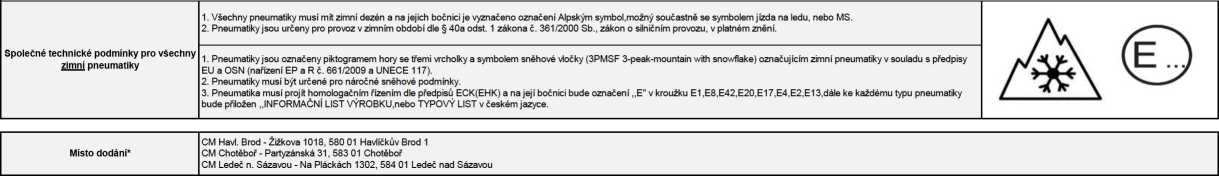 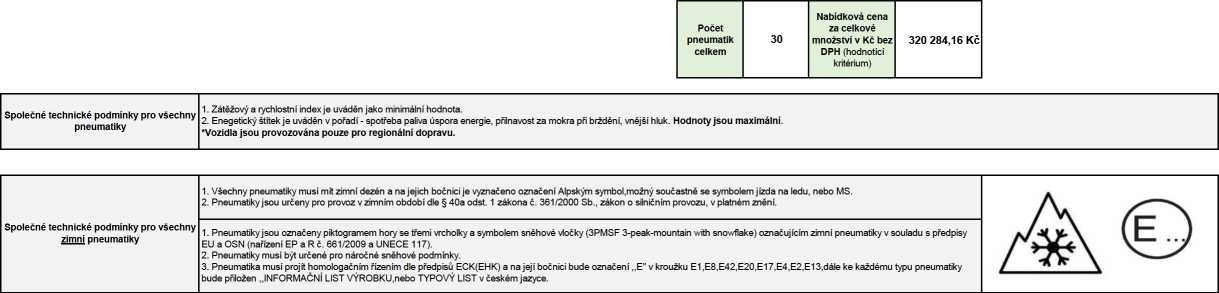 CM Pelhřimov - Myslotínská 1887, 393 82 PelhřimovCM Humpolec - Spojovací 1622, 396 01 HumpolecCM Pacov - Nádražní 1065, 395 01 Pacov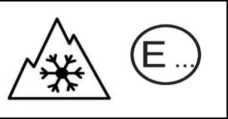 Kupující:Krajská správa a údržba silnic Vysočiny, příspěvková organizacese sídlem:Kosovská 1122/16, 586 01 Jihlavazastoupený:Ing. Radovanem Necidem, ředitelem organizaceIČO:00090450DIČ:CZ00090450Obchodní firma:ContiTrade Services s.r.o.se sídlem:Objízdná 1628, 765 02 Otrokovicezastoupený:Ing. Markem Galetkou, ved.odd. FleetPartner, na základě plné mociIČO:41193598DIČ:CZ41193598Dílčí plněníCena v Kč bezDPHDPH (21 %)Cena v Kč včetně DPHPřílohaDNS073 2023Cestmistrovství v okrese Havlíčkův Brod- PNA147 185,9230 909,04178 094,96V1_073DNS075 2023Cestmistrovství v okrese Pelhřimov -PNA320 284,1667 259,67387 543,83V1_075DNS076 2023Cestmistrovství v okrese Třebíč - PNA236 938,2449 757,03286 695,27V1_076Cestmistrovství v okrese Havlíčkův BrodCestmistrovství v okrese Havlíčkův BrodCestmistrovství v okrese Havlíčkův BrodCestmistrovství v okrese Havlíčkův BrodCPV kód:34352100-0Příloha V1_073Příloha V1_073Příloha V1_073Příloha V1_073Příloha V1_073Poř. čísloVozidlo/strojPožadavky na předmětné pneumatikyPožadavky na předmětné pneumatikyPožadavky na předmětné pneumatikyPožadavky na předmětné pneumatikyNabídková cenaNabídková cenaVýrobce a celý název nabízené pneumatiky včetně hloubky dezénu a hmotnosti pneumatiky (účastník vyplní typ nabízené pneumatiky)Místo dod á ní*Počet kusů na mí s to dodáníPoř. čísloVozidlo/strojRozměr, zátěžový index, rychlostní index a bližší specifikace pneumatiky (energetický štítek, druh dezénu*, max. hmotnost)Zimní / LetníUmístění nápravy na vozidle (hnací, vodící, vlečná)Počet kusůCena za 1 kus vKč bez DPHCena celkem v Kč bez DPHVýrobce a celý název nabízené pneumatiky včetně hloubky dezénu a hmotnosti pneumatiky (účastník vyplní typ nabízené pneumatiky)Místo dod á ní*Počet kusů na mí s to dodání1Tatra 815, Iveco Trakker385//65R22,5 TL 160K, energetický štítek: valivý odpor C, přilnavost na mokru B, hlučnost do 74 dB, hmotnost do 70 kg, výška dezénu od 16,2 mm, Označení na bočnici Alpský symbolZimnívodící412 250,00 Kč49 000,00 KčContinental 385/65R22.5*K SCAN HS3 164K (158L)3PMSF - 16,2 mm, 69,867 kgCM Havl. Brod01Tatra 815, Iveco Trakker385//65R22,5 TL 160K, energetický štítek: valivý odpor C, přilnavost na mokru B, hlučnost do 74 dB, hmotnost do 70 kg, výška dezénu od 16,2 mm, Označení na bočnici Alpský symbolZimnívodící412 250,00 Kč49 000,00 KčContinental 385/65R22.5*K SCAN HS3 164K (158L)3PMSF - 16,2 mm, 69,867 kgCM Chotěboř21Tatra 815, Iveco Trakker385//65R22,5 TL 160K, energetický štítek: valivý odpor C, přilnavost na mokru B, hlučnost do 74 dB, hmotnost do 70 kg, výška dezénu od 16,2 mm, Označení na bočnici Alpský symbolZimnívodící412 250,00 Kč49 000,00 KčContinental 385/65R22.5*K SCAN HS3 164K (158L)3PMSF - 16,2 mm, 69,867 kgCM Ledeč n. Sázavou22Iveco Eurocargo9,5 R17,5 129/127L M+S, valivý odpor D, přilnavost na mokru C, hlučnost do 70 dB, hmotnost do31 Kg, výška dezénu od 12 mmZimnívodící46 419,28 Kč25 677,12 KčContinental 9.5R17.5*L LSR1 129/127L - 12.7 mm,30,17 kgCM Havl. Brod02Iveco Eurocargo9,5 R17,5 129/127L M+S, valivý odpor D, přilnavost na mokru C, hlučnost do 70 dB, hmotnost do31 Kg, výška dezénu od 12 mmZimnívodící46 419,28 Kč25 677,12 KčContinental 9.5R17.5*L LSR1 129/127L - 12.7 mm,30,17 kgCM Chotěboř22Iveco Eurocargo9,5 R17,5 129/127L M+S, valivý odpor D, přilnavost na mokru C, hlučnost do 70 dB, hmotnost do31 Kg, výška dezénu od 12 mmZimnívodící46 419,28 Kč25 677,12 KčContinental 9.5R17.5*L LSR1 129/127L - 12.7 mm,30,17 kgCM Ledeč n. Sázavou23Iveco Eurocargo9,5 R17,5 129/127L M+S, valivý odpor E, přilnavost na mokru C, hlučnost do 74 dB, hmotnost do31 Kg, výška dezénu od 15 mmZimníhnací46 419,28 Kč25 677,12 KčContinental 9.5R17.5*L LDR1 129/127L - 15,6 mm,30,73 kgCM Havl. Brod03Iveco Eurocargo9,5 R17,5 129/127L M+S, valivý odpor E, přilnavost na mokru C, hlučnost do 74 dB, hmotnost do31 Kg, výška dezénu od 15 mmZimníhnací46 419,28 Kč25 677,12 KčContinental 9.5R17.5*L LDR1 129/127L - 15,6 mm,30,73 kgCM Chotěboř43Iveco Eurocargo9,5 R17,5 129/127L M+S, valivý odpor E, přilnavost na mokru C, hlučnost do 74 dB, hmotnost do31 Kg, výška dezénu od 15 mmZimníhnací46 419,28 Kč25 677,12 KčContinental 9.5R17.5*L LDR1 129/127L - 15,6 mm,30,73 kgCM Ledeč n. Sázavou04MAN TGL 12 250 kontejner265/70 R 17,5 TL 139M, M+S, valivý odpor C, přilnavost na mokru C, hlučnost do 71 dB, hmotnost do 33 Kg, výška dezénu od 12 mmZimnívodící27 805,28 Kč15 610,56 KčContinental 265/70R17.5*M HYBRID LS3 139/136M3PMSF - 12,9 mm, 32,861 kgCM Havl. Brod04MAN TGL 12 250 kontejner265/70 R 17,5 TL 139M, M+S, valivý odpor C, přilnavost na mokru C, hlučnost do 71 dB, hmotnost do 33 Kg, výška dezénu od 12 mmZimnívodící27 805,28 Kč15 610,56 KčContinental 265/70R17.5*M HYBRID LS3 139/136M3PMSF - 12,9 mm, 32,861 kgCM Chotěboř24MAN TGL 12 250 kontejner265/70 R 17,5 TL 139M, M+S, valivý odpor C, přilnavost na mokru C, hlučnost do 71 dB, hmotnost do 33 Kg, výška dezénu od 12 mmZimnívodící27 805,28 Kč15 610,56 KčContinental 265/70R17.5*M HYBRID LS3 139/136M3PMSF - 12,9 mm, 32,861 kgCM Ledeč n. Sázavou05MAN TGL 12 250 kontejner265/70 R 17,5 TL 136M, M+S, valivý odpor D, přilnavost na mokru C, hlučnost do 76 dB, hmotnost do 35 Kg, výška dezénu od 15 mmZimníhnací47 805,28 Kč31 221,12 KčContinental 265/70R17.5*M HYBRID LD3 139/136M3PMSF , 15,8 mm, 34,131 kgCM Havl. Brod05MAN TGL 12 250 kontejner265/70 R 17,5 TL 136M, M+S, valivý odpor D, přilnavost na mokru C, hlučnost do 76 dB, hmotnost do 35 Kg, výška dezénu od 15 mmZimníhnací47 805,28 Kč31 221,12 KčContinental 265/70R17.5*M HYBRID LD3 139/136M3PMSF , 15,8 mm, 34,131 kgCM Chotěboř45MAN TGL 12 250 kontejner265/70 R 17,5 TL 136M, M+S, valivý odpor D, přilnavost na mokru C, hlučnost do 76 dB, hmotnost do 35 Kg, výška dezénu od 15 mmZimníhnací47 805,28 Kč31 221,12 KčContinental 265/70R17.5*M HYBRID LD3 139/136M3PMSF , 15,8 mm, 34,131 kgCM Ledeč n. Sázavou0Počet pneumatik celkem18Nabídková cena za celkové množství v Kč bez DPH (hodnotící kritérium)147 185,92 KčSpolečné technické podmínky pro všechny pneumatikyZátěžový a rychlostní index je uváděn jako minimální hodnota.Enegetický štítek je uváděn v pořadí - spotřeba paliva úspora energie, přilnavost za mokra při brždění, vnější hluk. Hodnoty jsou maximální. *Vozidla jsou provozována pouze pro regionální dopravu.Cestmistrovství v okrese PelhřimovCestmistrovství v okrese PelhřimovCestmistrovství v okrese PelhřimovCestmistrovství v okrese PelhřimovCPV kód:34352100-0Příloha V1_075Příloha V1_075Příloha V1_075Příloha V1_075Příloha V1_075Poř. čísloVozidlo/strojPožadavky na předmětné pneumatikyPožadavky na předmětné pneumatikyPožadavky na předmětné pneumatikyPožadavky na předmětné pneumatikyNabídková cenaNabídková cenaVýrobce a celý název nabízené pneumatiky včetně hloubky dezénu a hmotnosti pneumatiky (účastník vyplní typ nabízené pneumatiky)Místo dod á ní*Počet kusů na mí s to dodáníPoř. čísloVozidlo/strojRozměr, zátěžový index, rychlostní index a bližší specifikace pneumatiky (energetický štítek, druh dezénu*, max. hmotnost)Zimní / LetníUmístění nápravy na vozidle (hnací, vodící, vlečná)Počet kusůCena za 1 kus vKč bez DPHCena celkem v Kč bez DPHVýrobce a celý název nabízené pneumatiky včetně hloubky dezénu a hmotnosti pneumatiky (účastník vyplní typ nabízené pneumatiky)Místo dod á ní*Počet kusů na mí s to dodání1Tatra 815, Iveco Trakker385//65R22,5 TL 160K, energetický štítek: valivý odpor C, přilnavost na mokru B, hlučnost do 74 dB, hmotnost do 70 kg, výška dezénu od 16 mm, označení na bočnici Alpský symbolZimnívodící812 250,00 Kč98 000,00 KčContinental 385/65R22.5*K SCAN HS3 164K (158L)3PMSF - 16,2 mm, 69,867 kgCM Pelhřimov41Tatra 815, Iveco Trakker385//65R22,5 TL 160K, energetický štítek: valivý odpor C, přilnavost na mokru B, hlučnost do 74 dB, hmotnost do 70 kg, výška dezénu od 16 mm, označení na bočnici Alpský symbolZimnívodící812 250,00 Kč98 000,00 KčContinental 385/65R22.5*K SCAN HS3 164K (158L)3PMSF - 16,2 mm, 69,867 kgCM Humpolec41Tatra 815, Iveco Trakker385//65R22,5 TL 160K, energetický štítek: valivý odpor C, přilnavost na mokru B, hlučnost do 74 dB, hmotnost do 70 kg, výška dezénu od 16 mm, označení na bočnici Alpský symbolZimnívodící812 250,00 Kč98 000,00 KčContinental 385/65R22.5*K SCAN HS3 164K (158L)3PMSF - 16,2 mm, 69,867 kgCM Pacov02Tatra 815315/80R22,5 TL 156/150L, energetický štítek: valivý odpor D, přilnavost na mokru B, hlučnost do 75 dB, hmotnost do 69 kg, výška dezénu od 21,2 mm, označení na bočnici Alpský symbolZimníhnací1212 019,28 Kč144 231,36 KčContinental 315/80R22.5*L SCAN HD3 156/154L 3PMSF - 21,5 mm, 67,647 kgCM Pelhřimov82Tatra 815315/80R22,5 TL 156/150L, energetický štítek: valivý odpor D, přilnavost na mokru B, hlučnost do 75 dB, hmotnost do 69 kg, výška dezénu od 21,2 mm, označení na bočnici Alpský symbolZimníhnací1212 019,28 Kč144 231,36 KčContinental 315/80R22.5*L SCAN HD3 156/154L 3PMSF - 21,5 mm, 67,647 kgCM Humpolec42Tatra 815315/80R22,5 TL 156/150L, energetický štítek: valivý odpor D, přilnavost na mokru B, hlučnost do 75 dB, hmotnost do 69 kg, výška dezénu od 21,2 mm, označení na bočnici Alpský symbolZimníhnací1212 019,28 Kč144 231,36 KčContinental 315/80R22.5*L SCAN HD3 156/154L 3PMSF - 21,5 mm, 67,647 kgCM Pacov03MAN TGL 12 250 kontejner265/70 R 17,5 TL 139M, M+S, valivý odpor C, přilnavost na mokru C, hlučnost do 71 dB, hmotnost do 33 Kg, výška dezénu od 12 mmZimnívodící27 805,28 Kč15 610,56 KčContinental 265/70R17.5*M HYBRID LS3 139/136M3PMSF - 12,9 mm, 32,861 kgCM Pelhřimov03MAN TGL 12 250 kontejner265/70 R 17,5 TL 139M, M+S, valivý odpor C, přilnavost na mokru C, hlučnost do 71 dB, hmotnost do 33 Kg, výška dezénu od 12 mmZimnívodící27 805,28 Kč15 610,56 KčContinental 265/70R17.5*M HYBRID LS3 139/136M3PMSF - 12,9 mm, 32,861 kgCM Humpolec03MAN TGL 12 250 kontejner265/70 R 17,5 TL 139M, M+S, valivý odpor C, přilnavost na mokru C, hlučnost do 71 dB, hmotnost do 33 Kg, výška dezénu od 12 mmZimnívodící27 805,28 Kč15 610,56 KčContinental 265/70R17.5*M HYBRID LS3 139/136M3PMSF - 12,9 mm, 32,861 kgCM Pacov24MAN TGL 12 250 kontejner265/70 R 17,5 TL 136M, M+S, valivý odpor D, přilnavost na mokru C, hlučnost do 76 dB, hmotnost do 35 Kg, výška dezénu od 15 mmZimníhnací87 805,28 Kč62 442,24 KčContinental 265/70R17.5*M HYBRID LD3 139/136M3PMSF , 15,8 mm, 34,131 kgCM Pelhřimov04MAN TGL 12 250 kontejner265/70 R 17,5 TL 136M, M+S, valivý odpor D, přilnavost na mokru C, hlučnost do 76 dB, hmotnost do 35 Kg, výška dezénu od 15 mmZimníhnací87 805,28 Kč62 442,24 KčContinental 265/70R17.5*M HYBRID LD3 139/136M3PMSF , 15,8 mm, 34,131 kgCM Humpolec44MAN TGL 12 250 kontejner265/70 R 17,5 TL 136M, M+S, valivý odpor D, přilnavost na mokru C, hlučnost do 76 dB, hmotnost do 35 Kg, výška dezénu od 15 mmZimníhnací87 805,28 Kč62 442,24 KčContinental 265/70R17.5*M HYBRID LD3 139/136M3PMSF , 15,8 mm, 34,131 kgCM Pacov4Cestmistrovství v okrese TřebíčCestmistrovství v okrese TřebíčCestmistrovství v okrese TřebíčCestmistrovství v okrese TřebíčCPV kód:34352100-0Příloha V1_076Příloha V1_076Příloha V1_076Příloha V1_076Příloha V1_076Poř. čísloVozidlo/strojPožadavky na předmětné pneumatikyPožadavky na předmětné pneumatikyPožadavky na předmětné pneumatikyPožadavky na předmětné pneumatikyNabídková cenaNabídková cenaVýrobce a celý název nabízené pneumatiky včetně hloubky dezénu a hmotnosti pneumatiky (účastník vyplní typ nabízené pneumatiky)Místo dod á ní*Počet kusů na mí s to dodáníPoř. čísloVozidlo/strojRozměr, zátěžový index, rychlostní index a bližší specifikace pneumatiky (energetický štítek, druh dezénu*, max. hmotnost)Zimní / LetníUmístění nápravy na vozidle (hnací, vodící, vlečná)Počet kusůCena za 1 kus vKč bez DPHCena celkem v Kč bez DPHVýrobce a celý název nabízené pneumatiky včetně hloubky dezénu a hmotnosti pneumatiky (účastník vyplní typ nabízené pneumatiky)Místo dod á ní*Počet kusů na mí s to dodání1Tatra T 815 Iveco Trakker385//65R22,5 TL 160K, energetický štítek:valivý odpor,,C,přilnavost na mokru,,B" hlučnost do 74 dB,hmotnost do 70 kg,výška dezénu od 16,2 mmAlpský symbolzimnívodící1212 250,00 Kč147 000,00 KčContinental 385/65R22.5*K SCAN HS3 164K (158L)3PMSF - 16,2 mm, 69,867 kgCM Třebíč81Tatra T 815 Iveco Trakker385//65R22,5 TL 160K, energetický štítek:valivý odpor,,C,přilnavost na mokru,,B" hlučnost do 74 dB,hmotnost do 70 kg,výška dezénu od 16,2 mmAlpský symbolzimnívodící1212 250,00 Kč147 000,00 KčContinental 385/65R22.5*K SCAN HS3 164K (158L)3PMSF - 16,2 mm, 69,867 kgCM Moravské Budějovice21Tatra T 815 Iveco Trakker385//65R22,5 TL 160K, energetický štítek:valivý odpor,,C,přilnavost na mokru,,B" hlučnost do 74 dB,hmotnost do 70 kg,výška dezénu od 16,2 mmAlpský symbolzimnívodící1212 250,00 Kč147 000,00 KčContinental 385/65R22.5*K SCAN HS3 164K (158L)3PMSF - 16,2 mm, 69,867 kgCM Náměšť n. Oslavou22Tatra T 815 Iveco Trakker315/80R22,5 TL 156/150L energetický štítek: valivý odpor,,D",přilnavost na vlhku ,,B" hlučnost do 75 dB,hmotnost do 69 kg výška dezénu od 21,2 mmAlpský symbolzimníhnací412 019,28 Kč48 077,12 KčContinental 315/80R22.5*L SCAN HD3 156/154L 3PMSF - 21,5 mm, 67,647 kgCM Třebíč42Tatra T 815 Iveco Trakker315/80R22,5 TL 156/150L energetický štítek: valivý odpor,,D",přilnavost na vlhku ,,B" hlučnost do 75 dB,hmotnost do 69 kg výška dezénu od 21,2 mmAlpský symbolzimníhnací412 019,28 Kč48 077,12 KčContinental 315/80R22.5*L SCAN HD3 156/154L 3PMSF - 21,5 mm, 67,647 kgCM Moravské Budějovice02Tatra T 815 Iveco Trakker315/80R22,5 TL 156/150L energetický štítek: valivý odpor,,D",přilnavost na vlhku ,,B" hlučnost do 75 dB,hmotnost do 69 kg výška dezénu od 21,2 mmAlpský symbolzimníhnací412 019,28 Kč48 077,12 KčContinental 315/80R22.5*L SCAN HD3 156/154L 3PMSF - 21,5 mm, 67,647 kgCM Náměšť n. Oslavou03ManLE 200012R22,5 TL 152/148 K energetický štítek:valivý odpor,,E"přilnavost na mokru,,C" hlučnost do 74dB,hmornost do 65 kg,výška dezénu od 22 mm.Označení na bočnici M+Szimníhnací410 465,28 Kč41 861,12 KčContinental 12R22.5*K HDC1 152/148K 16PR 3PMSF - 22mm, 64,518 kgCM Třebíč03ManLE 200012R22,5 TL 152/148 K energetický štítek:valivý odpor,,E"přilnavost na mokru,,C" hlučnost do 74dB,hmornost do 65 kg,výška dezénu od 22 mm.Označení na bočnici M+Szimníhnací410 465,28 Kč41 861,12 KčContinental 12R22.5*K HDC1 152/148K 16PR 3PMSF - 22mm, 64,518 kgCM Moravské Budějovice03ManLE 200012R22,5 TL 152/148 K energetický štítek:valivý odpor,,E"přilnavost na mokru,,C" hlučnost do 74dB,hmornost do 65 kg,výška dezénu od 22 mm.Označení na bočnici M+Szimníhnací410 465,28 Kč41 861,12 KčContinental 12R22.5*K HDC1 152/148K 16PR 3PMSF - 22mm, 64,518 kgCM Náměšť n. Oslavou4Počet pneumatik celkem20Nabídková cena za celkové množství v Kč bez DPH (hodnotící kritérium)236 938,24 KčSpolečné technické podmínky pro všechny pneumatikyZátěžový a rychlostní index je uváděn jako minimální hodnota.Enegetický štítek je uváděn v pořadí - spotřeba paliva úspora energie, přilnavost za mokra při brždění, vnější hluk. Hodnoty jsou maximální. *Vozidla jsou provozována pouze pro regionální dopravu.Místo dodání*CM Třebíč - Hrotovická 1102, 674 01 Třebíč 1, Horka-DomkyCM Moravské Budějovice - Partyzánská 368, 676 02 Moravské Budějovice 2CM Náměšť n. Oslavou - Ocmanice 93, 675 71 Náměšť nad Oslavou